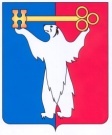 АДМИНИСТРАЦИЯ ГОРОДА НОРИЛЬСКАКРАСНОЯРСКОГО КРАЯРАСПОРЯЖЕНИЕ26.10.2018	    г. Норильск	     № 5752В соответствии со статьей 72 Бюджетного кодекса РФ, в целях содержания автомобильных дорог общего пользования муниципального образования город Норильск,1. Принять решение о заключении муниципального контракта на выполнение работ по содержанию автомобильной дороги общего пользования местного значения муниципального образования город Норильск «Автомобильная северная объездная дорога» на срок, превышающий срок действия утвержденных лимитов бюджетных обязательств.2. Муниципальному казенному учреждению «Управление по содержанию и строительству автомобильных дорог г. Норильска»2.1. разработать техническое задание и проект муниципального контракта на выполнение работ по содержанию автомобильной дороги общего пользования местного значения муниципального образования город Норильск «Автомобильная северная объездная дорога».2.2. Установить:2.2.1. наименование объекта закупки – выполнение работ по содержанию автомобильной дороги общего пользования местного значения муниципального образования город Норильск «Автомобильная северная объездная дорога»;2.2.2. планируемый результат выполнения работ – обеспечение сохранности, необходимого транспортно-эксплуатационного состояния и безопасности  дорожного движения на автомобильной дороге общего пользования муниципального образования город Норильск «Автомобильная северная объездная дорога»;2.2.3. предельный срок выполнения работ с учетом сроков, необходимых для размещения заказа с 01.10.2018 по 31.12.2021;2.2.4. предельный объем средств на оплату результатов выполненных работ с разбивкой по годам:- 2019 год – 5 602 536,34 руб.;- 2020 год – 5 821 035,26 руб.;- 2021 год – 6 048 055,65 руб. 3. Контроль исполнения пункта 2 настоящего распоряжения возложить на заместителя Главы города Норильска по городскому хозяйству.4. Разместить настоящее распоряжение на официальном сайте муниципального образования город Норильск.5. Настоящее распоряжение вступает в силу со дня его издания.Глава города Норильска							        Р.В. АхметчинО принятии решения о заключении муниципального контракта на выполнение работ по содержанию автомобильной дороги общего пользования местного значения муниципального образования город Норильск «Автомобильная северная объездная дорога», на срок, превышающий срок действия утвержденных лимитов бюджетных обязательств